Domáce úlohy z matematiky od 08. 02. 2021 do 12. 02. 2021     Meno a priezvisko:Trieda - ročník: VIII. B – 8. ročníkVypracovala: Mgr. Kamila Gábor Lörincová1. Urči počet predmetov.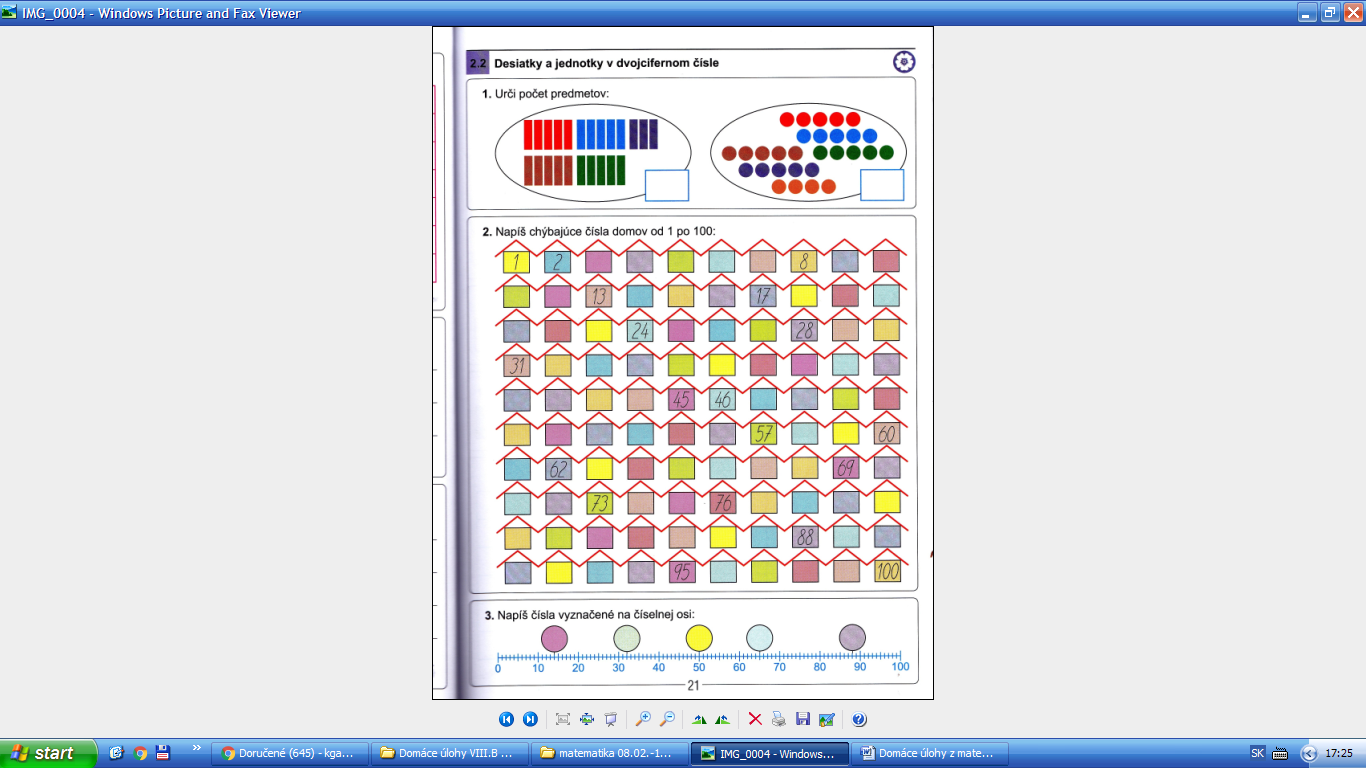 2. Napíš chýbajúce čísla domov od 1 po 100.3. Napíš čísla vyznačené na číselnej osi.1. Podľa zobrazenej časti číselnej osi vypíš čísla menšie ako 52.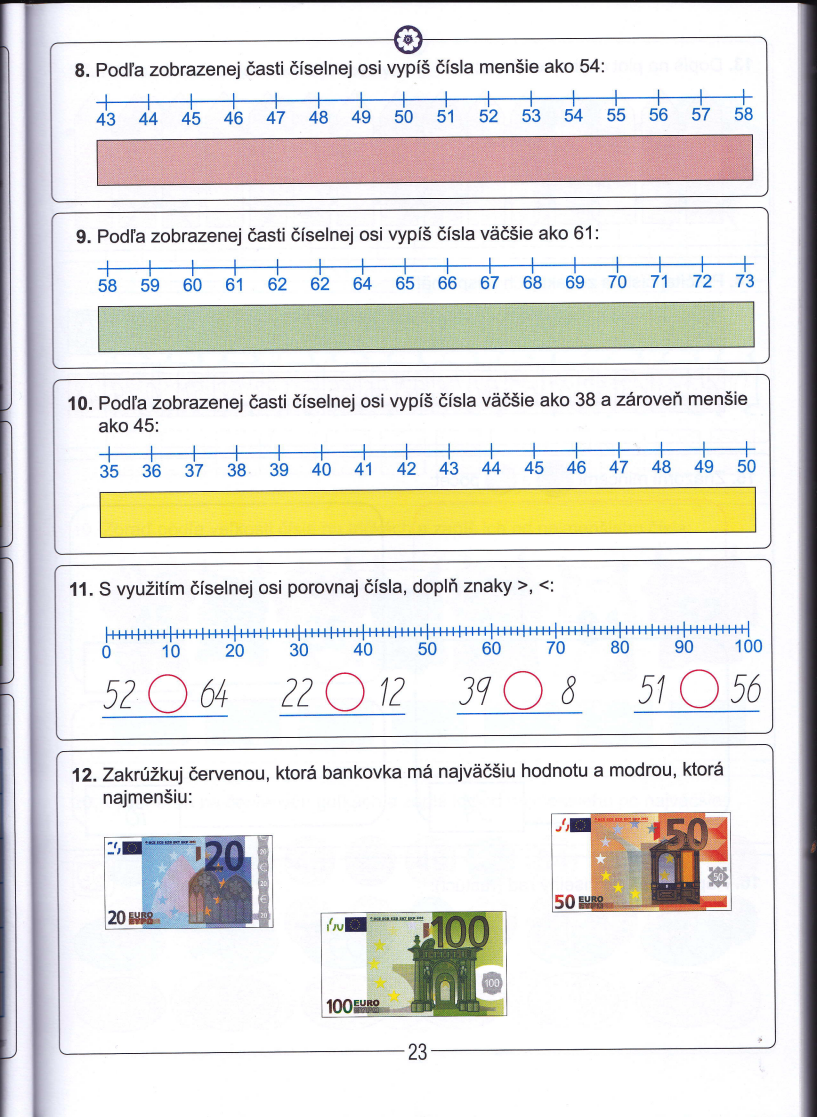 2.  Podľa zobrazenej časti číselnej osi vypíš čísla väčšie ako 64.3. Podľa zobrazenej časti číselnej osi vypíš čísla väčšie ako 39 a menšie ako 48.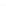 4. S využitím číselnej osi porovnaj čísla <, >, =.5. Zakrúžkuj červenou bankovku, ktorá má najvyššiu hodnotu a modrou      bankovku, ktorá má najnižšiu hodnotu.1. Dopíš na plot chýbajúce čísla.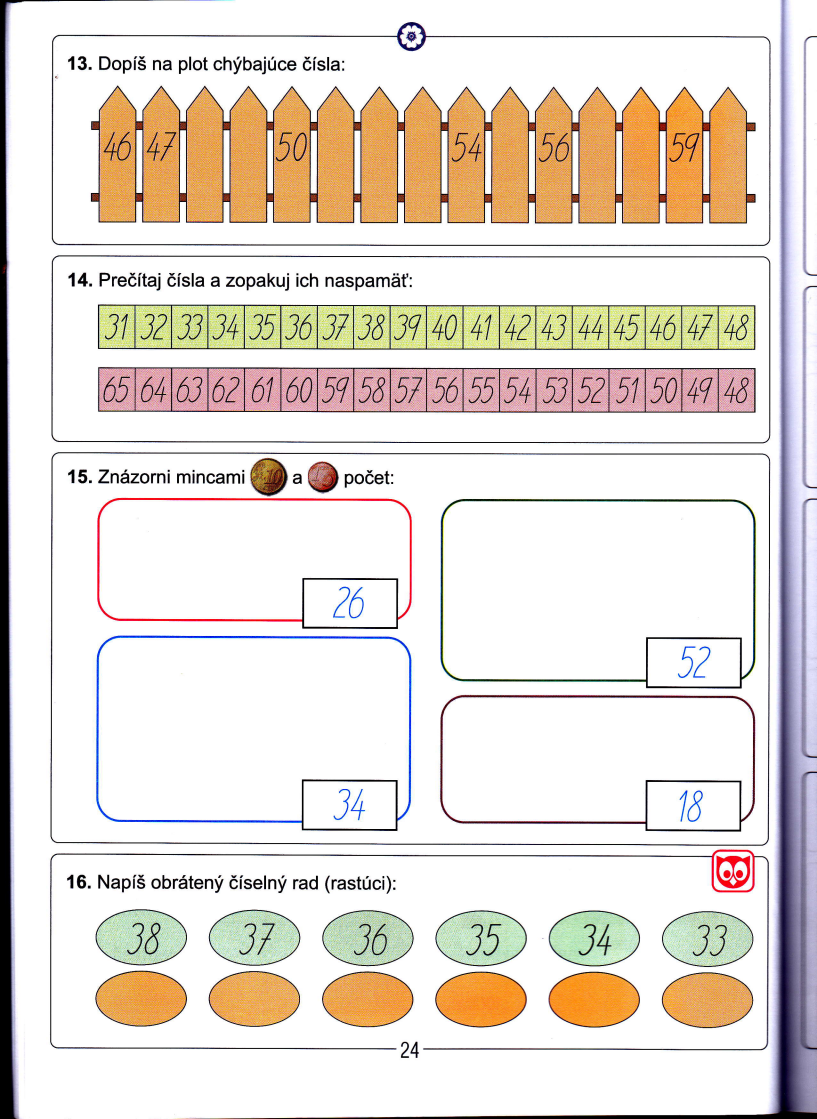 2. Znázorni mincami počet.3. Napíš obrátený číselný rad (rastúci).4. Zakrúžkuj v časti číselného radu od 31 do 48 čísla menšie ako 40.    Zakrúžkuj v časti číselného radu od 65 do 48 čísla väčšie ako 55.1. Rozlož čísla na desiatky a jednotky.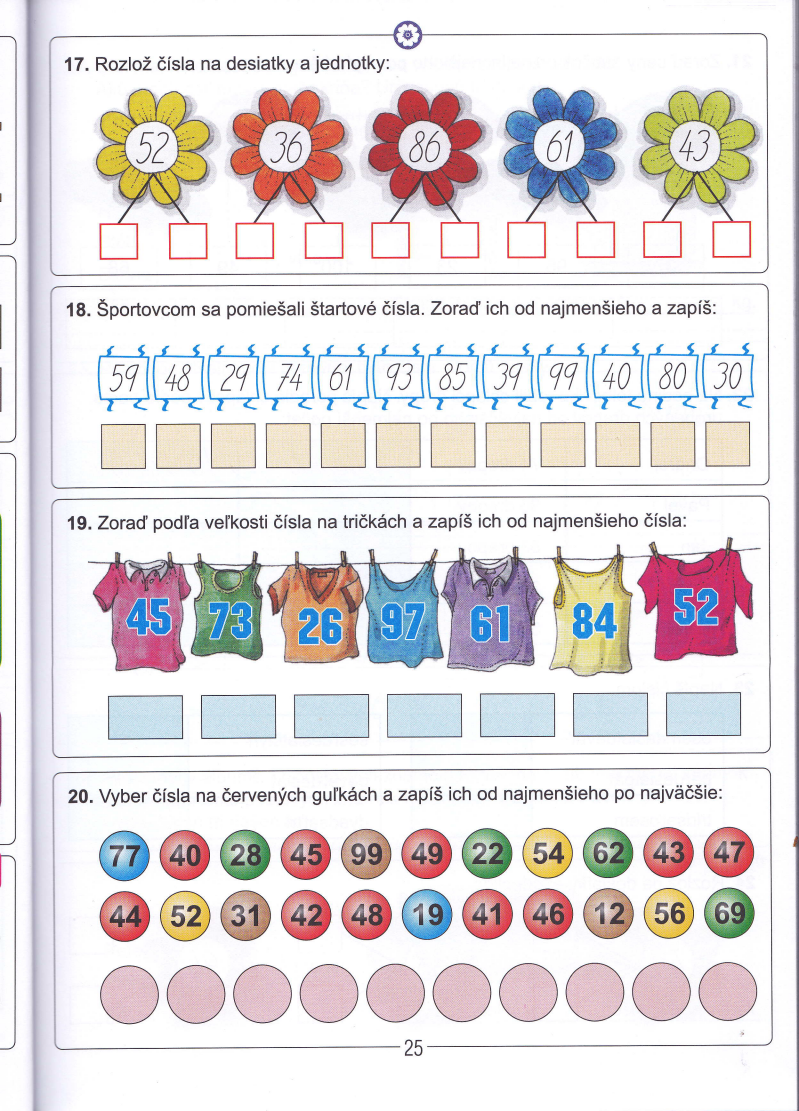 2. Športovcom sa pomiešali štartové čísla. Zoraď ich od najväčšieho a zapíš.3. Zoraď podľa veľkosti čísla na tričkách a zapíš ich od najväčšieho.4. Vyber čísla v červených guličkách a zapíš ich od najväčšieho po najmenšie.1. Zoraď ceny autíčok od najdrahšieho po najlacnejšie.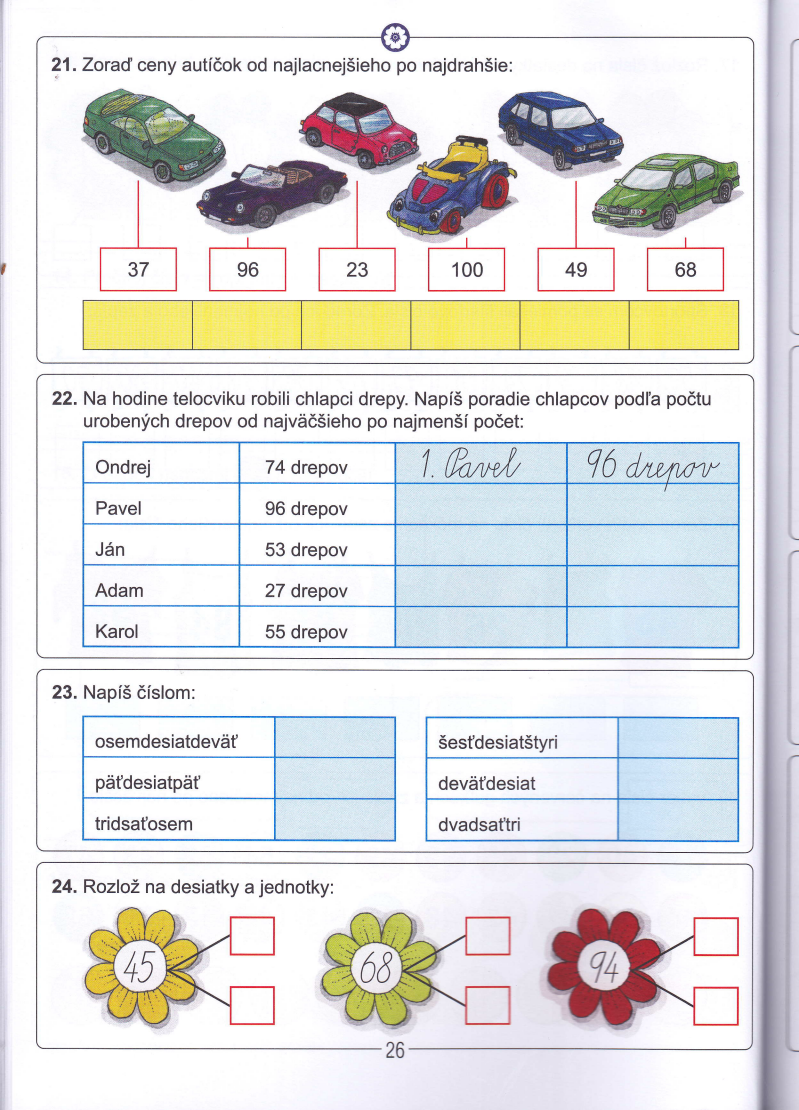 2. Na telesnej výchove robili chlapci drepy. Zapíš poradie chlapcov podľa počtu     urobených drepov od najväčšieho počtu po najmenší počet:3. Napíš číslom.4. Rozlož na desiatky a jednotky.